BEFS UNIVERSITAS Asztalitenisz Kupa 2019versenykiírása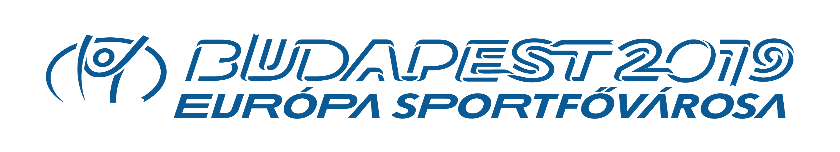 1. A verseny céljaAz asztalitenisz sportág népszerűsítése az egyetemi korosztály körében.Játék- és versenyzési lehetőség biztosítása az asztalitenisz sportágban jártasságot szerzett hallgatók részére. Kapcsolatépítés a résztvevő felsőoktatási intézmények között, a felsőoktatási hallgatók közötti sportbarátságok kialakítása, elmélyítése.2. A verseny időpontja és helyeIdőpont: 2019. április 6. (szombat) 10.00 óra, (teremnyitás 9.00.)Helyszín: High Life Sport, 1037 Budapest, Nagymihály u.1. (III. Kerületi TVE pálya szomszédságában)Megközelítés: 1-es villamos Óbudai Rendelőintézet megállójától 9 perc (808 méter) séta. Bogdáni úti buszmegállóktól (9, 34, 106, 109, 111, 118, 134) 11 perc (903 méter) séta. Szentendrei hév (H5) Filatorigát megállójától 15 perc (1176 méter) séta. 3. A verseny rendezője: Budapesti Egyetemi- Főiskolai Sportszövetség (BEFS)4. Versenybíróság:Szervező: Sári László telefon: 06-70/253-3694, e-mail: sari.laszlo2@chello.hu5. A verseny résztvevőiIndulhat valamennyi magyarországi egyetem, főiskola hallgatója (nappali, levelező, esti távoktatásban illetve PHD képzésben résztvevők, továbbá az 1 évnél nem régebben végzettek), aki igazolja egyetemi hallgatói státuszát, és akit határidőig beneveznek. Sportorvosi igazolás, versenyengedély nem szükséges. Az amatőr versenyen csak olyan hallgatók indulhatnak, akik nem rendelkeznek MOATSZ által kiadott versenyengedéllyel.6. Versenyszámok, tervezett kezdési időpontok10.00	Női, férfi amatőr egyéni10.00	Női, férfi igazolt egyéni13.00	Női, férfi páros, vegyes párosA versenyt egy adott kategóriában minimum 4 fő vagy 4 pár nevezése esetén indítjuk el.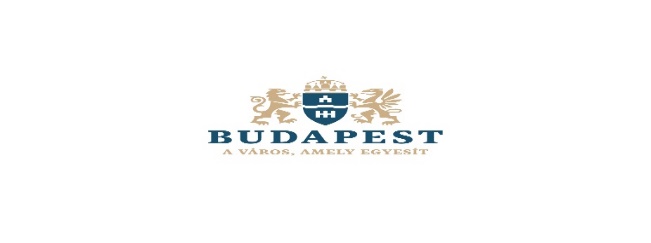 7. A verseny lebonyolításaA versenyszámok lebonyolítása az indulók létszámától függ (egyenes kiesés, illetve körmérkőzések, majd egyenes kiesés). Egy mérkőzés a nevezők létszámától függően 2 vagy 3 nyert (11 pontig tartó) játszmáig tart.8. NevezésA nevezések beérkezésének határideje: 2019. április 4. (csütörtök) 24.00A nevezéseket elektronikus úton (e-mail) a sari.laszlo2@chello.hu címre kell megküldeni a megadott formanyomtatványon. Nevezési díj: nincs9. Sorsolás, regisztrációSorsolás: helyszíni regisztrációt követően Regisztráció: 9.00-tól, de legkésőbb a versenyszám megkezdése előtt 30 perccel a hallgató státuszt igazoló okmánnyal.10. DíjazásA győztesek érem, oklevél és kupa, a dobogós helyezettek érem és oklevél díjazásban részesülnek! 11. Költségek A rendezés költségeit a BEFS viseli, a versenyzők költségei (utazás, étkezés, stb.) a nevezőt terhelik.12. EgyebekMinden nevező játékos saját felelősségére indul. A versenyzők saját felszerelésüket használják (ütőt mindenki hozzon magával!), fehér mez, illetve fehér felsőruházat viselése nem engedélyezett. Tornacipő használata kötelező! Az öltözőkben hagyott értéktárgyakért nem vállalunk felelősséget. Valamennyi, itt nem szabályozott kérdésben a MOATSZ általános verseny- és játék-szabályai és rendelkezései az irányadók. A versenykiírást a BEFS szükség esetén módosíthatja.A teremben büfé üzemel, továbbá különféle asztalitenisz felszerelések megvásárlására lesz lehetőség.További információk a Budapesti Egyetemi és Főiskolai Sportszövetség honlapján (www.befs.hu), valamint a 06 30 9348 566-os mobil számon.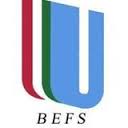 